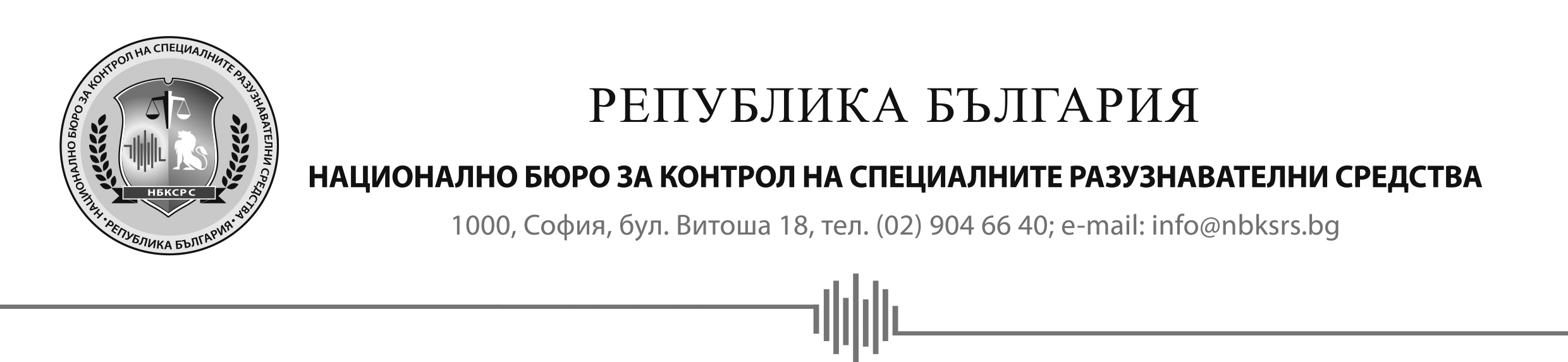 Приложение № 1ДОПРЕДСЕДАТЕЛЯ НАНАЦИОНАЛНОТО БЮРО ЗА КОНТРОЛ НА СПЕЦИАЛНИТЕ РАЗУЗНАВАТЕЛНИ СРЕДСТВА ЗАЯВЛЕНИЕот ……….…………...........…………….................….......………..........……..............,притежаващ л.к. № ……....….............., издадена на …............… от ……….…..…., ЕГН ………….............................., с постоянен адрес: гр./с. …..........……..……….., общ. …..…….....…..…, обл. …............................……........, ж.к.,ул. (бул.) ………………...........................….................... № …....., бл. …...., вх. .........., ет. …., ап. …, тел. …....................…, e-mail:………….............……......……УВАЖАЕМИ ГОСПОДИН ПРЕДСЕДАТЕЛ,Моля да бъда допуснат/а до участие във външен подбор за длъжността „Шофьор“ в Националното бюро за контрол на специалните разузнавателни средства (НБКСРС), обявен със заповед на председателя на НБКСРС.Прилагам следните документи:Автобиография;Копия от документи за придобита образователно- квалификационна степен, допълнителна квалификация и др., свързани с изискванията за заемането и направленията на дейност на длъжността;Копия от документи, удостоверяващи продължителността на трудовия стаж и професионалния опит – трудова книжка, служебна книжка, осигурителна книжка, официален документ на български език, доказващ извършване на трудова дейност в чужбина – при наличие;Декларация от кандидата (Приложение № 2);Свидетелство за съдимост;Документ за медицински преглед при първоначално постъпване на работа или при преустановяване на трудовата дейност по трудово правоотношение за срок над 3 месеца;Разрешение за достъп до класифицирана информация с ниво на класификация „Строго секретно“. (При липса на разрешение за достъп, кандидатът попълва съгласие на основание чл. 43, ал. 2 от Закона за защита на класифицираната информация за започване на процедура по специално проучване за надеждност за достъп до класифицирана информация до ниво „Строго секретно“ (Приложения № 3 и № 4));Други документи:................................................................................................................;................................................................................................................;................................................................................................................;Дата:............ 2024 г.гр. СофияДЕКЛАРАТОР:         (име и фамилия)